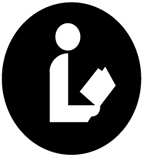 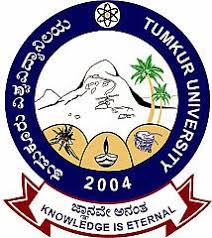 Department of Studies and Research in Library and Information Science     Tumkur University, TumakuruAUTHOR (S) DECLARATION FORMI/We, the undersigned author(s) of the manuscript titled ___________________________________ __________________________________________________________________________________ do hereby declare that the above mentioned manuscript submitted for publication/presentation in the 9th KSCLA National Conference on “Library in the Life of the User” organized by the Department of Studies and Research in Library and Information Science, Tumkur University, Tumakuru – 572103, Karnataka, India on 1-2 March 2019, has not been published or considered for publication elsewhere.  I/We attest that I/we have substantially participated in the creation of the intellectual contents of the paper and it represents my/our original work sufficient for me/us to claim the authorship.The author(s) hereby guarantee that the manuscript is in no way an infringement of copyright and does not contain any matter of libellous nature and that I/we are solely responsible for indemnifying the concerned party in case of any copyright infringement.  Any losses and expenses arising out of such infringement of copyright or on account of matter of libellous/objectionable nature contained in the manuscript shall be fully borne by me/us only.  I/We understand that the editors/publishers are in no way responsible for any copyright infringement or matter of libellous/objectionable nature contained in the manuscript.All authors must sign the consent form in order to consider the manuscript for publication/presentation in the 9th KSCLA National Conference.Sl. No. Name of the AuthorAffiliation and Address including email addressSignature